YENİ MEZUN PROGRAM DEĞERLENDİRME ANKETİ 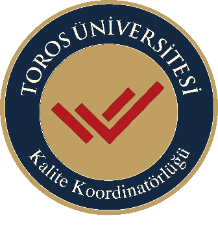 ANKET RAPORUGirişKalite koordinatörlüğü tarafından üniversitemizin Mimarlık bölümü yeni mezun öğrencilerin anket değerlendirilmesine katılımını sağlamak amacıyla mezuniyet aşamasında yeni mezun anket formu oluşturulmuştur. Öğrencilerden Anket formlarının Haziran ayı itibariyle e-mail ve whatsapp aracılığıyla Google Forms üzerinden doldurulması istenmiştir.  Mimarlık bölümünden 24 Haziran 2023 tarihi itibariyle 15 kişi mezun olmuştur. Yeni mezun anketine 17 kişi katılım sağlamıştır.Bölüm/Program DeğerlendirmesiAnketin İçeriğiÖğrencilere uygulanan ankette 2 ana başlık altında toplam 28 soruluk anket düzenlenmektedir. Anket ana başlıkları; Genel DeğerlendirmeProgram Çıktısına UlaşmaYENİ MEZUN ANKET FORMU VERİLERİNİN ANALİZİ2022-2023 Eğitim-öğretim yılı Bahar döneminde yapılan ankete Mimarlık bölümüne uygulanan normal öğretim programı için belirtilen program çıktılarının ulaştığı seviyeyi belirleyebilmek amacıyla Yeni Mezun Anket Formu kullanılmıştır (EK 1). Yeni Mezun Anketinde sorulan 28 adet çoktan seçmeli soru ile program çıktılarının ulaştığı düzey sorgulanmıştır (EK 1). Anket soruları; kesinlikle katılmıyorum (1), katılmıyorum (2), kararsızım (3), katılıyorum (4) ve kesinlikle katılıyorum (5) cevaplarını içermektedir. Yeni Mezun Anket Formunda verilen cevapların yüzdelik oranları hesaplanmıştır.Tablo 1. Yeni Mezun Doğrusal Ölçekli Anket CevaplarıSoru 1.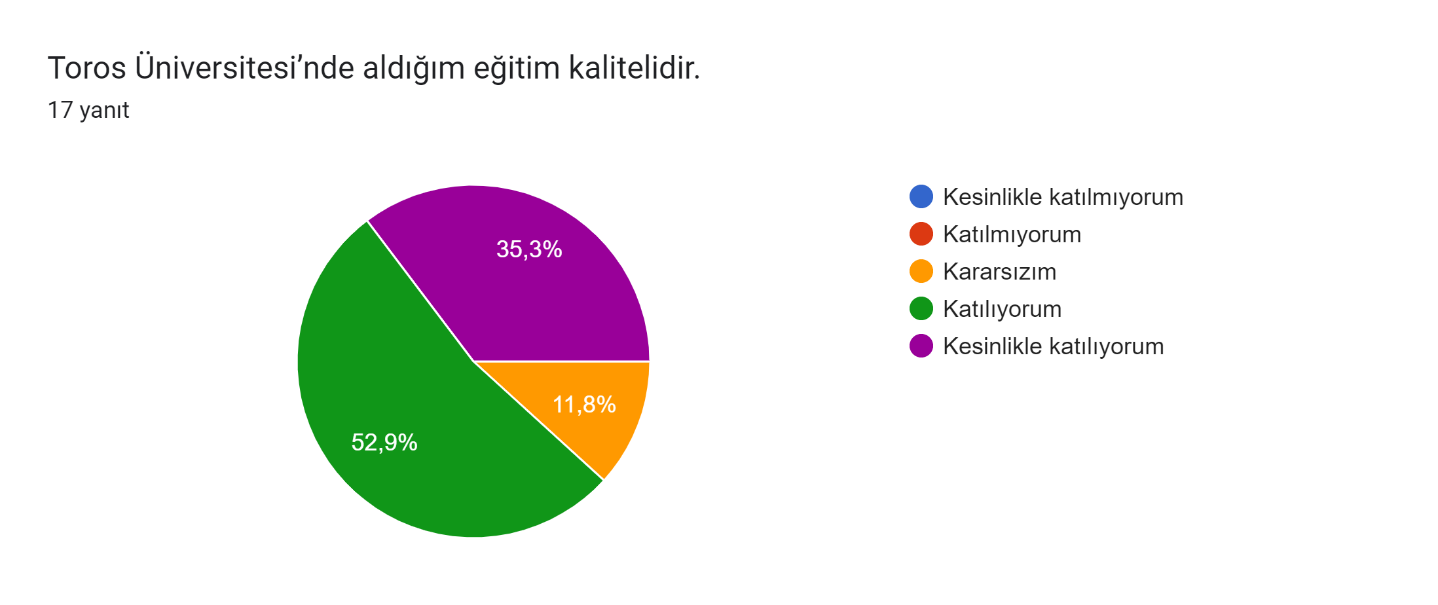 Toros Üniversite’sinin eğitim kalitesiyle ilgili yaptıkları değerlendirmelere bakıldığında genel olarak memnun oldukları görülmektedir. Ankete katılan 17 kişiden 6’sı eğitim kalitesinin yeterli olduğuna kesinlikle katıldığını, 9’ü katıldığı, 2 kişi ise kararsız olarak değerlendirmiştir. Katılmıyorum ve kesinlikle katılmıyorum şeklinde değerlendirme yapan öğrenci bulunmamaktadır.Soru 2.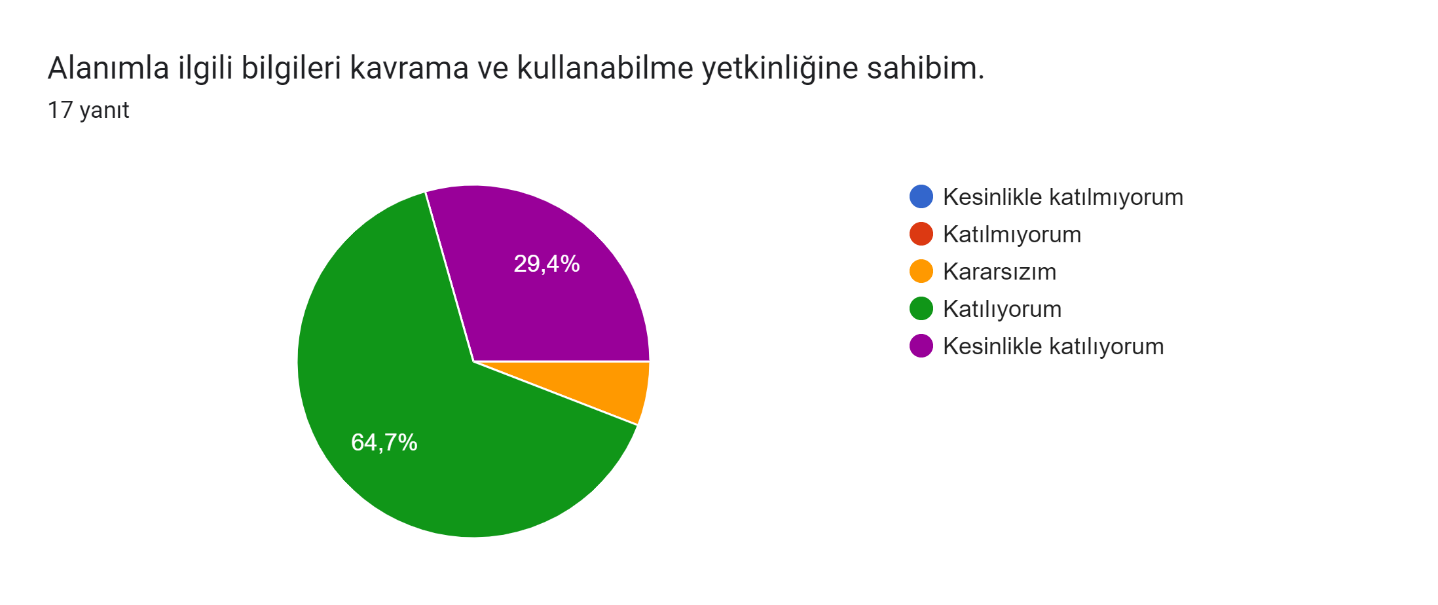 Öğrenciler bilgilerini kavrama ve kullanabilme yetkinliklerini değerlendirdiğinde sonuçların olumlu olduğu görülmüştür. Anketi katılan 17 kişiden 5’ı  kesinlikle katıldığını,11’i katıldığı, 1 kişi ise kararsız olarak değerlendirmiştir. Katılmıyorum ve kesinlikle katılmıyorum şeklinde değerlendirme yapan öğrenci bulunmamaktadır.Soru 3.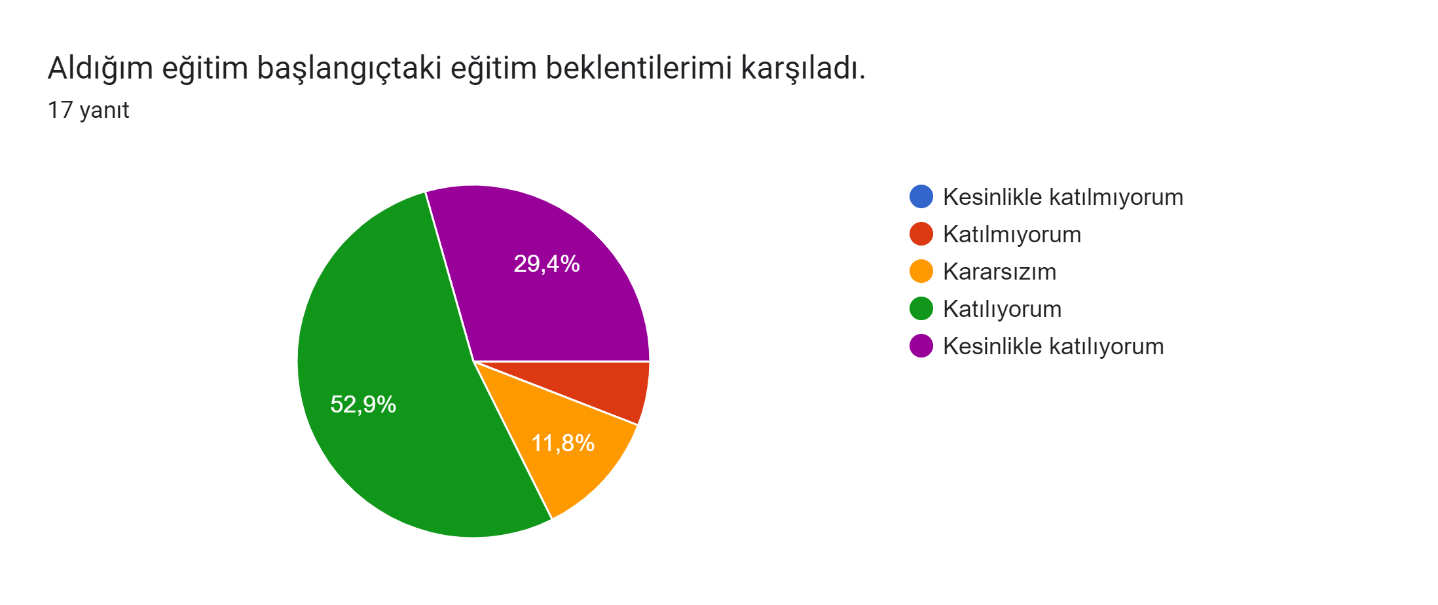 Toros Üniversite’sinde verinlen eğitimin öğrencilerin beklentilerini genel olarak karşıladığı görülmektedir. Çünkü 17 katılımcıdan 5’i beklentilerinin karşılanmasına kesinlikle katıldığını, 9’ü katıldığını belirtmiştir. Yalnızca 3 kişi kararsız, 1 kişi anket önermesine katılmadığını belirtmiştir.Soru 4.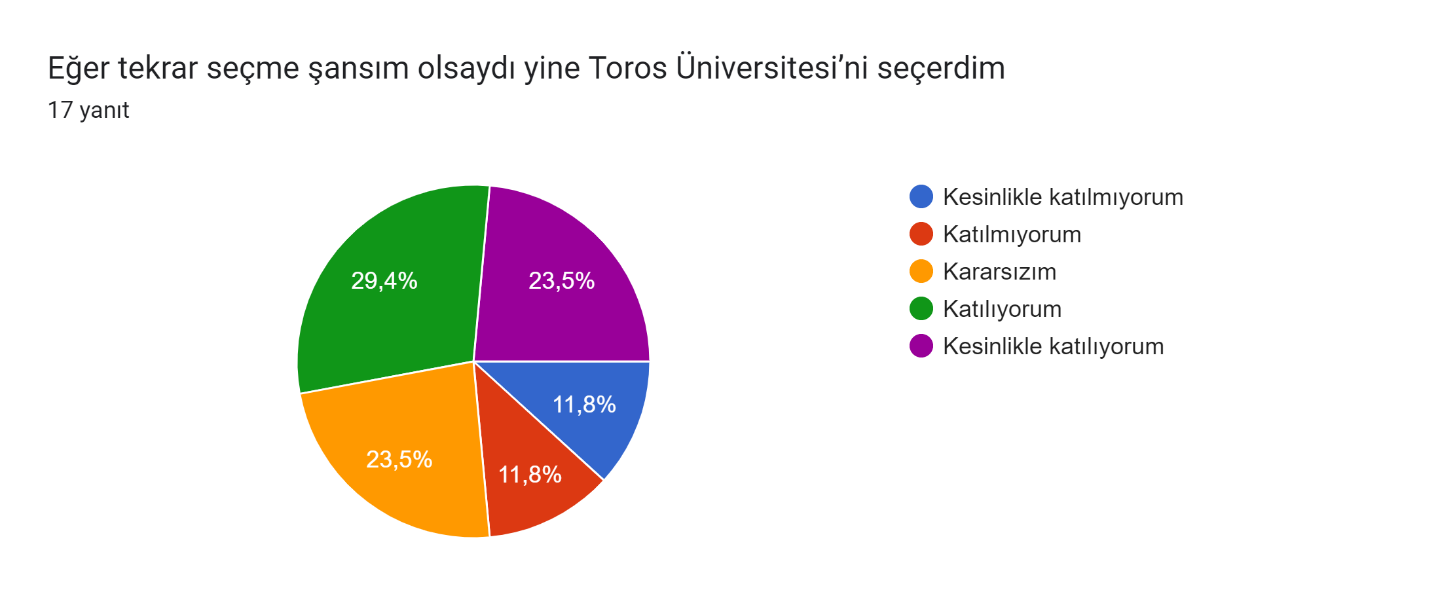 Öğrencilerin tekrar Toros Üniversite’sini tercih edip etmeyecekleri üzerine yapılan anket sorusunda seçenekler arasında eşit dağılıma yakın bir sonuç görülmektedir. Ankete katılan 17 katılıcımdan 4’ü önermeye kesinlikle katıldığını, 5’i katıldığını,  4’ü kararsız olduğunu, 2’si katılmadığını ve 2 ‘sinin de kesinlikle katılmadığını belirttiği görülmüştür. Soru 5.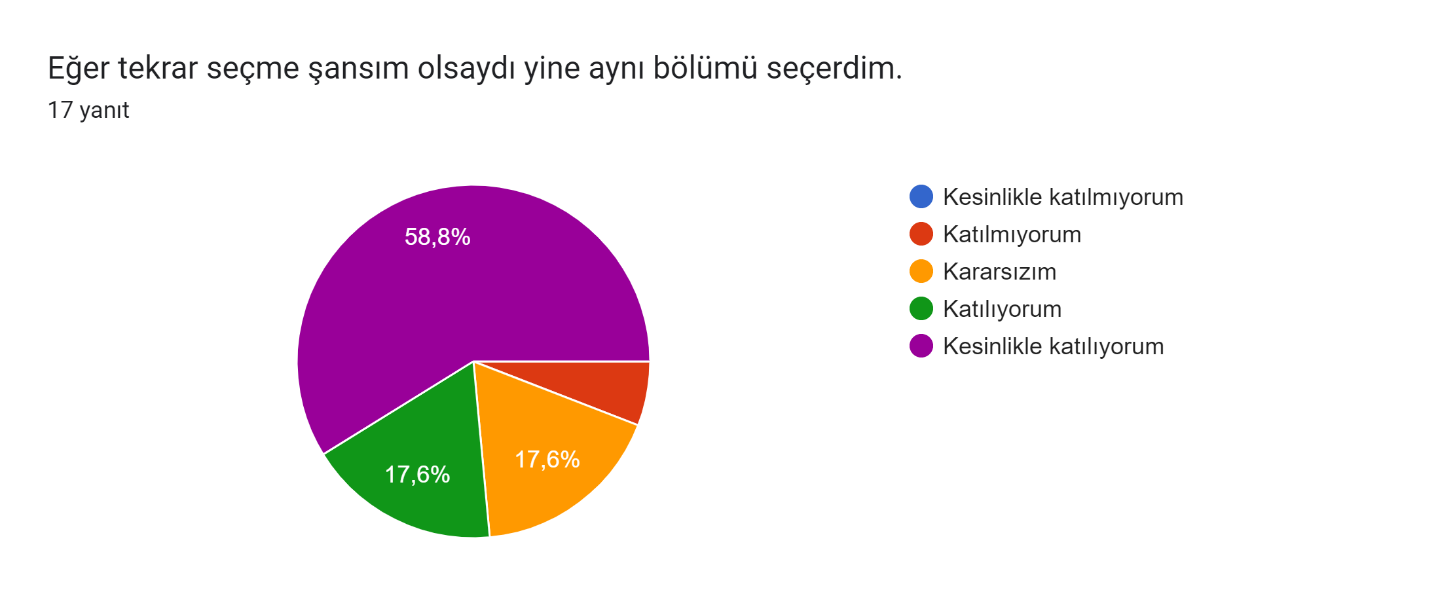 Öğrencilere tekrar seçme şansları olsa mimarlık bölümünü seçip seçmeyecekleri üzerine sorulan soruya büyük çoğunluğun olumlu yanıt verdiği görülmektedir. Ankete katılan 17 kişiden sorulan soruya 10’ü kesinlikle katıldığını, 3’ünün katıldığı görülmektedir. 3 kişi karasız, 1 kişi de katılmadığı görüşünü bildirmiştir. Kesinlikle katılmıyorum diyen öğrenci olmamıştır.Soru 6.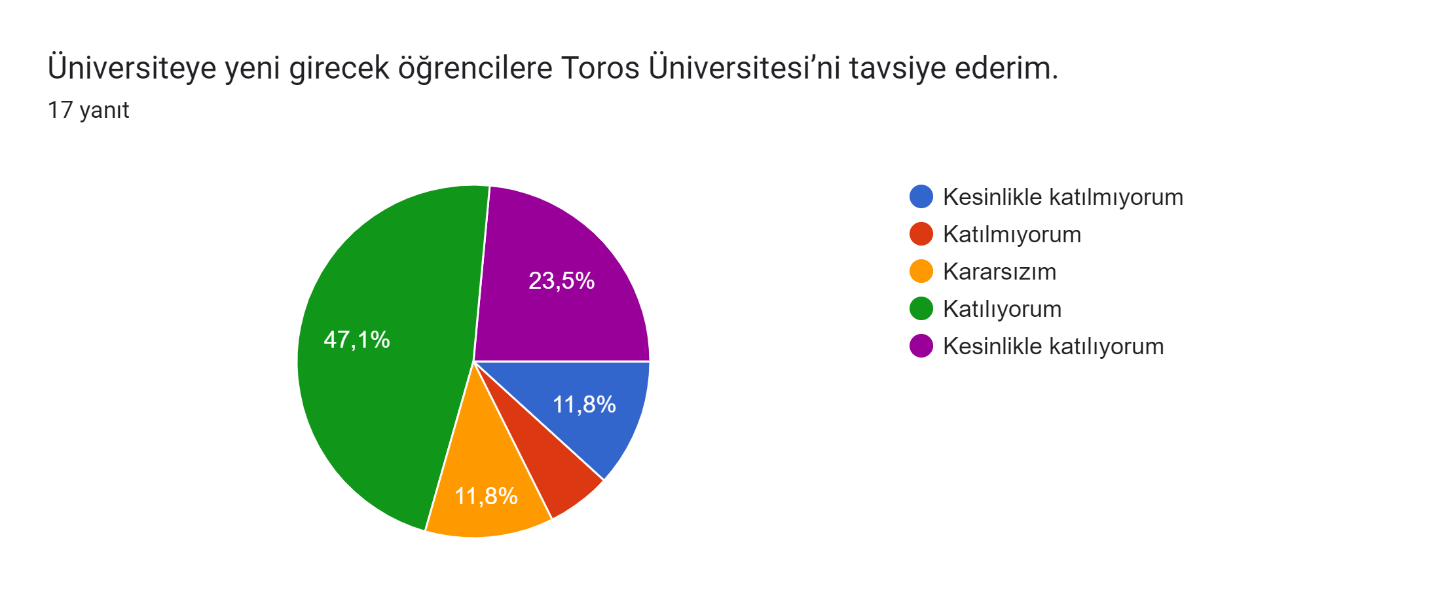 Öğrencilerin Toros Üniversitesi’ni yeni tercih yapacak olan öğrencilere tavsiye edip etmeyeceklerini anlamak üzere olan sorulan soruda yüzde 50’inde üzerinde olumlu yanıt verildiği görülmektedir. Ankete katılan 17 kişiden sorulan soruya 4’ü kesinlikle katıldığını, 8’inin katıldığı görülmektedir. 2 kişi karasız, 1 kişi de katılmadığını, 2 kişi de kesinlikle katılmadığını şeklinde görüş bildirmiştir. Tablo 2. Yeni Mezun Kısa Yanıtlı Anket CevaplarıAnkette bulunan 7.soru ile Toros Üniversitesi eğitiminin güçlü yönlerine verilen cevaplar değerlendirildiğinde; öğrencilerin öğretim elemanlarına ulaşılabilirliği, tarihi yapılarda eğitim verilmesi, eğitimin kalitesi ve yenilikçi olması ve yaratıcı, detay odaklı, esnek bir tasarım anlayışına sahip olunması olumlu olarak değerlendirilmiştir. Ankette bulunan 8.soru ile Toros Üniversitesi’ndeki eğitimin geliştirilmesi yönünde; 3 boyutlu modelleme program eğitimine önem verilmesi, seçmeli ders sayılarının artması, teknik gezilerin düzenlenmesi, sosyal faaliyetlerin artırılması, kampüs imkanlarının geliştirilmesi gibi konularda iyileştirmeler yapılması gerektiği şeklinde görüş bildirilmiştir.Tablo 2. Program Çıktılarının Yeni Mezun Anket Cevaplarının YüzdeleriAnkette bulunan program çıktıları ve cevap eşleştirmelerine bakıldığında öğrencilerin anket sorularına daha yüksek oranda kesinlikle katılıyorum ya da katılıyorum şeklinde görüş bildirdiği görülmektedir. Bu durum öğrencilere program çıktı yetkinliklerinin başarılı olarak verildiği şeklinde yorumlanabilir.SORULARSORULARCEVAPLANDIRMAS1Toros Üniversitesi’nde aldığım eğitim kalitelidir.Doğrusal Ölçek Yoluyla Cevaplandırılmıştır.1 (Kesinlikle Katılmıyorum) 2 (Katılmıyorum), 3 (Kararsızım), 4 (Katılıyorum), 5 (Kesinlikle Katılıyorum)S2Alanımla ilgili bilgileri kavrama ve kullanabilme yetkinliğine sahibim.Doğrusal Ölçek Yoluyla Cevaplandırılmıştır.S3Aldığım eğitim başlangıçtaki eğitim beklentilerimi karşıladı.Doğrusal Ölçek Yoluyla Cevaplandırılmıştır.S4Eğer tekrar seçme şansım olsaydı yine Toros Üniversitesi’ni seçerdimDoğrusal Ölçek Yoluyla Cevaplandırılmıştır.S5Eğer tekrar seçme şansım olsaydı yine aynı bölümü seçerdim.Doğrusal Ölçek Yoluyla Cevaplandırılmıştır.6Üniversiteye yeni girecek öğrencilere Toros Üniversitesi’ni tavsiye ederim.Doğrusal Ölçek Yoluyla Cevaplandırılmıştır.7Toros Üniversitesinde aldığınız eğitimin en güçlü 3 yönü nedir?Görüş bildirilerek cevaplandırılmıştır.8Toros Üniversitesinde aldığınız eğitimin geliştirilebilecek 3 yönü nedir?Görüş bildirilerek cevaplandırılmıştır.9Varsa eklemek istediğiniz düşünceler ve önerilerGörüş bildirilerek cevaplandırılmıştır.1PÇ 1. Mimarlık ve Yapı Alanıyla ilgili kurumsal ve etik değerler konusunda bilgi ve kavrayışa sahip oldumDoğrusal Ölçek Yoluyla Cevaplandırılmıştır.2PÇ 2. Mimarlık ve Yapı İlgili alanın tarihsel, coğrafi, toplumsal ve kültürel bağlam içindeki yerine / önemine ilişkin bilgi ve kavrayışa sahip oldum.Doğrusal Ölçek Yoluyla Cevaplandırılmıştır.3PÇ 3. Mimarlık ve Yapı İlgili alanda insan ve toplum odaklı, çevreye ( doğal ve yapılı ) duyarlı mimari tasarım / planlama / tasarım / araştırma yöntemleri konusunda bilgi ve kavrayışa sahip oldum.Doğrusal Ölçek Yoluyla Cevaplandırılmıştır.4PÇ 4. Mimarlık ve Yapı Mimari tasarım / planlama / tasarım etkinlikleri ve araştırmaları için söylem, kuram ve kılgı ( pratik ) bütünlüğünü sağlama becerisine sahip oldum.Doğrusal Ölçek Yoluyla Cevaplandırılmıştır.5PÇ 5.  Lisans Alanında edindiği ileri düzeydeki bilgi ve becerileri kullanarak verileri yorumlayabilme ve değerlendirebilme, sorunları tanımlayabilme, analiz edebilme, araştırmalara ve kanıtlara dayalı çözüm önerileri geliştirebilme becerisine sahip oldum.Doğrusal Ölçek Yoluyla Cevaplandırılmıştır.6PÇ 6. Mimarlık ve Yapı Mimari tasarım / planlama / tasarım süreçlerinde olası toplumsal, çevresel ve etik sonuçlarını dikkate alarak karar verebilmek için gerekli temeli oluşturacak verileri toplama değerlendirme ve yorumlama becerisine sahip oldum.Doğrusal Ölçek Yoluyla Cevaplandırılmıştır.7 PÇ 7. Mimarlık ve Yapı İnsan değerinin bilgisiyle, insan haklarına ve bu temelde sosyal ve kültürel haklara saygılı, doğal çevrenin ve kültürel mirasın korunmasında gerekli duyarlılığı göstererek, adalet bilinciyle karar verme ve hareket etme becerisine sahip oldum.Doğrusal Ölçek Yoluyla Cevaplandırılmıştır.8PÇ 8. Mimarlık ve Yapı Bu çerçevede, alanda gerekli, düşünsel, söylemsel, bilimsel, teknolojik, estetik, sanatsal tarihsel ve kültürel alt yapıya ilişkin bilgi ve kavrayışa sahip oldumDoğrusal Ölçek Yoluyla Cevaplandırılmıştır.9PÇ 9. Mimarlık ve Yapı Mimari tasarım / planlama / tasarım etkinlikleri ve araştırmaları için söylem, kuram ve kılgı ( pratik ) bütünlüğünü sağlama becerisine sahip oldum.Doğrusal Ölçek Yoluyla Cevaplandırılmıştır.10 PÇ 10. Mimarlık ve Yapı Bir mimari tasarım / planlama / tasarım projesini bağımsız olarak yürütür, bu süreçler için araştırma projeleri planlayıp  yürütme, yeni sentezler üretme becerisine sahip oldum.Doğrusal Ölçek Yoluyla Cevaplandırılmıştır.11PÇ 11. Mimarlık ve Yapı Alternatif mimari tasarım, planlama kurguları ve çözümleri geliştirebilme becerisine sahip oldum.Doğrusal Ölçek Yoluyla Cevaplandırılmıştır.12PÇ 12. Mimarlık ve Yapı Alanıyla ilgili konularda ilgili kişi ve kurumları bilgilendirme, düşüncelerini ve sorunlara ilişkin çözüm önerilerini yazılı, sözlü ve görsel olarak aktarma, bilgiyi nicel ve nitel verilerle destekleyerek uzman olan ve olmayan kişilerle paylaşma becerisine sahip oldum.Doğrusal Ölçek Yoluyla Cevaplandırılmıştır.13 PÇ 13. Mimarlık Lisans Alanının gerektirdiği İleri Düzeyinde bilgisayar yazılımı ile birlikte bilişim ve iletişim teknolojilerini kullanabilme becerisine sahip oldum.Doğrusal Ölçek Yoluyla Cevaplandırılmıştır.14 PÇ 14. Mimarlık alanında kuram, tasarım ve uygulama üzerine lisans düzeyinde edinilen bilginin paylaşılması ve yetkinleşerek üretimi / artışının sağlanabilmesi için mesleki okur-yazarlık; eleştirel düşünme, konuşma ve yazabilme konularında yeterli düzeyde beceriye sahip oldum.Doğrusal Ölçek Yoluyla Cevaplandırılmıştır.15 PÇ 15. Yabancı dilde (İngilizce ya da üniversitenin seçtiği dilde) konuşma ve yazma eylemlerini etkin bir şekilde kullanabilme ve mimarlık alanında AB ülkelerinde aranan B2 düzeyinde kendini ifade etme becerisine sahip oldum.Doğrusal Ölçek Yoluyla Cevaplandırılmıştır.16 PÇ 16. Mimarlık ve Yapı Disiplinler arası etkileşimli mimari tasarım / planlama / tasarım konusunda beceri sahip oldum. Sahip olduğu bilgi, kavrayış ve becerileri bağlama ilişkin verilerin yorumunda, sorunların tanımında, ustalık ve inovasyon sergileyen almaşık mimari tasarım / planlama / tasarım kararlarının / projelerin / çözümlerin geliştirilmesinde kullanma becerisine sahip oldum.Doğrusal Ölçek Yoluyla Cevaplandırılmıştır.17PÇ 17. Disiplinler arası çalışma ve araştırma yapabilme becerisi kazandım.Doğrusal Ölçek Yoluyla Cevaplandırılmıştır.18PÇ 18. Lisans Alanı ile ilgili konularda ilgili kişi ve kurumları bilgilendirebilme; düşüncelerini ve sorunlara ilişkin çözüm önerilerini yazılı ve sözlü olarak aktarabilme becerisine sahip oldum.Doğrusal Ölçek Yoluyla Cevaplandırılmıştır.19PÇ 19. Mimarlık ve Yapı Alanındaki mevcut bilgiyi eleştirel ve diyalektik bir yaklaşımla değerlendirebilme, sahip olduğu bilgi, kavrayış ve becerileri disiplininin gerektirdiği profesyonel bir yaklaşımla etik ilkelerin ışığında, mesleki davranış kuralları, ölçütler ve standartlar ile yasal çerçevelere uygun olarak, olası toplumsal, çevresel ve etik sonuçlarını dikkate alarak kullanma becerisine sahip oldum.Doğrusal Ölçek Yoluyla Cevaplandırılmıştır.SORULARSORULARCEVAPLANDIRMAS7Toros Üniversitesinde aldığınız eğitimin en güçlü 3 yönü nedir?Kaliteli, çok yönlü ve yenilikçi olmasıYardımlaşma, özgüven aşılamaHocalara erişilebilirlik, kampüs rahatlığı, ders seçimleriYaratıcı, detay odaklı ve esnek bir tasarım anlayışıDepreme önem verilen bir tasarım anlayışının öğretilmesiTeknik bilginin yeterli düzeyde verilmesiÖğrenci mevcudunun azlığı sayesinde daha özel ilgili bir eğitim almak.Kaliteli eğitimciler, anlayışlı personel, kampüsün tarihi yapıda bulunması. S8Toros Üniversitesinde aldığınız eğitimin geliştirilebilecek 3 yönü nedir?3 boyutlu modelleme programlarının eğitimine ağırlık verilebilir.Seçmeli ders sayılarının arttırılmasıDaha fazla sosyal aktivitelerin düzenlenmesi ve teknik gezi sayılarının arttırılmasıUygulamalı derslerdeki uygulama sayılarının artırılmasıProje konuları belirlenirken farklı proje konuları seçilmesiKampüs imkanları geliştirilmeli ve kantinin aktif hale gelmesiAkademik kadro sayısının arttırılmasıS9Varsa eklemek istediğiniz düşünceler ve öneriler-Program ÇıktısıToplam Cevap Sayısı1 (Kesinlikle Katılmıyorum) (cevap sayısı)(yüzdelik değer)2 (Katılmıyorum) 3 (Kararsızım)4 (Katılıyorum) 5 (Kesinlikle Katılıyorum)PÇ 1170(1) %5,9(2) %11,8(7) %41,2(7) %41,2PÇ 21700(3) %17,6(5) %29,4(9) %52,9PÇ 31700(1) %5,9(7) %41,2(9) %52,9PÇ 417(2) %11,80(3) %17,6(5) %29,4(7) %41,2PÇ 51700(4) %23,5(6) %35,3(7) %41,2PÇ 61700(2) %11,8(6) %35,3(9) %52,9PÇ 717(1) %5,90(2) %11,8(5) %29,4(9) %52,9PÇ 8170(1) %5,9(2) %11,8(7) %41,2(7) %41,2PÇ 91700(3) %17,6(7) %41,2(7) %41,2PÇ 101700(2) %11,8(7) %41,2(8) %47,1PÇ 11170(1) %5,9(3) %17,6(6) %35,3(7) %41,2PÇ 121700(3) %17,6(8) %47,1(6) %35,3PÇ 131700(2) %11,8(8) %47,1(7) %41,2PÇ 141700(4) %23,5(6) %35,3(7) %41,2PÇ 15170(3) %17,6(3) %17,6(3) %17,6(8) %47,1PÇ 1617(1) %5,90(3) %17,6(6) %35,3(7) %41,2PÇ 171700(2) %12,5(6) %37,5(8) %50PÇ 181700(3) %17,6(7) %41,2(7) %41,2PÇ 191700(3) %17,6(6) %35,3(8) %47,1